Kemin alue 15.4.-7.7.2024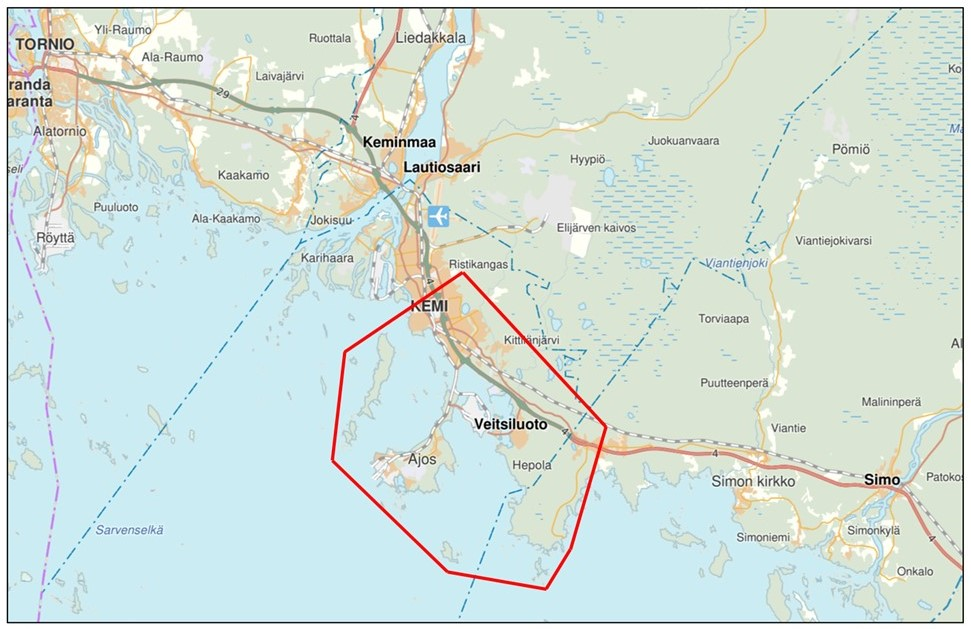 Kemijärven alue 28.4.-5.5.2024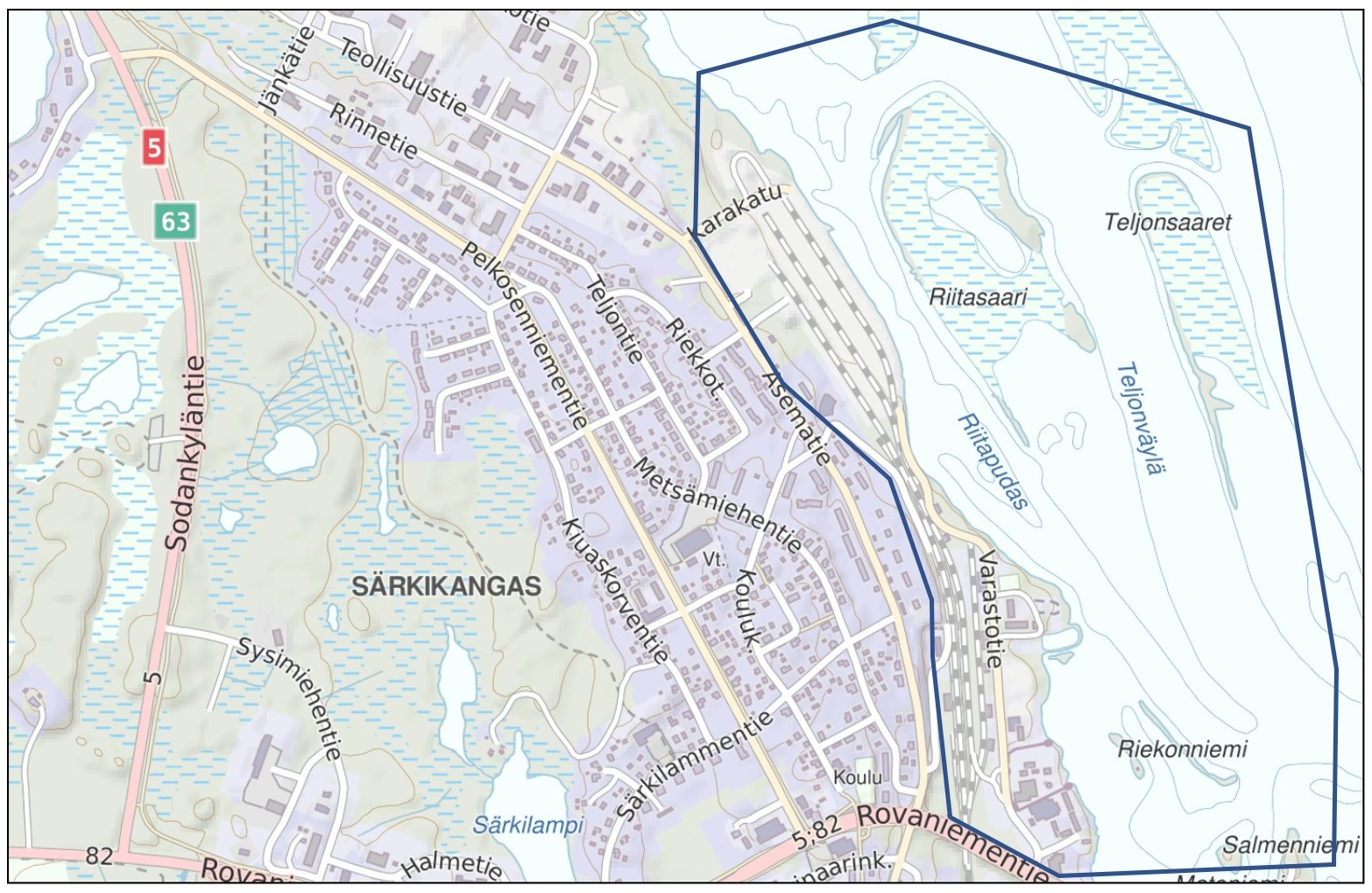 Pellon alue 28.4.-5.5.2024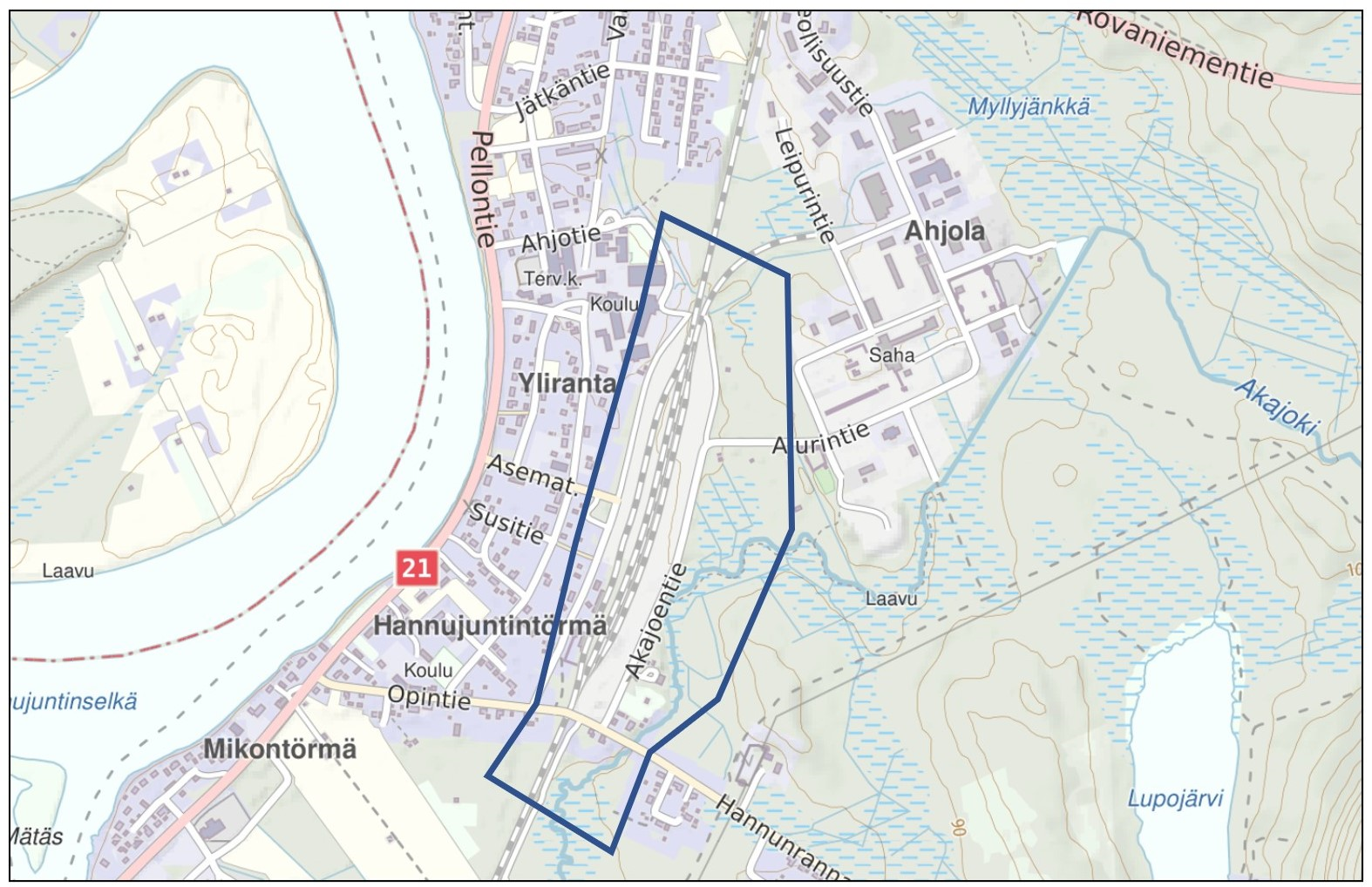 